ZBRAJANJE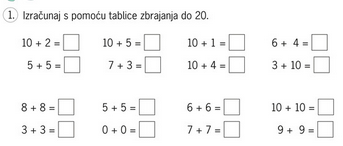 